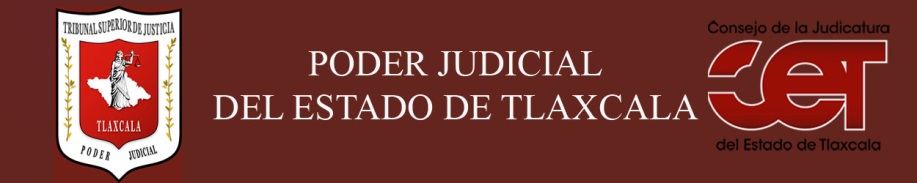 Formato público de Curriculum VitaeI.- DATOS GENERALES:I.- DATOS GENERALES:Nombre:DANIELVIRA RAMIREZ JIMENEZCargo en el Poder Judicial: SECRETARIA PROYECTISTAÁrea de Adscripción: SALA CIVIL-FAMILIARFecha de Nacimiento: (cuando se requiera para ejercer el cargo) 08 DE MARZO DE 1970II.- PREPARACIÓN ACADÉMICA: II.- PREPARACIÓN ACADÉMICA: II.- PREPARACIÓN ACADÉMICA: Último grado de estudios:POSGRADO EN CIENCIAS PENALESInstitución:BENEMERITA UNIVERSIDAD AUTONOMA DE PUEBLAPeriodo:2001-2003Documento: EN PERSPECTIVATítulo Profesional: NOCédula: NOEstudios Profesionales:ABOGADA, NOTARIA Y ACTUARIAInstitución: BENEMÉRITA UNIVERSIDAD AUTÓNOMA DE PUEBLAPeriodo: 1988-1993Documento: TÍTULO PROFESIONALCédula: NÚMERO 2299044III.- EXPERIENCIA LABORAL: a)  tres últimos empleosIII.- EXPERIENCIA LABORAL: a)  tres últimos empleosIII.- EXPERIENCIA LABORAL: a)  tres últimos empleos1Periodo (día/mes/año) a (día/mes/año):01/SEP/1995Nombre de la Empresa:Nombre de la Empresa:PROCURADURÍA GENERAL DE JUSTICIA DEL ESTADO DE TLAXCALACargo o puesto desempeñado:Cargo o puesto desempeñado:AGENTE DEL MINISTERIO PÚBLICOCampo de Experiencia:  Campo de Experiencia:  INVESTIGACIÓN DE DELITOS2Periodo (día/mes/año) a (día/mes/año):16/FEB/1998Nombre de la Empresa:Nombre de la Empresa:PROCURADURÍA GENERAL DE JUSTICIA DEL ESTADO DE TLAXCALACargo o puesto desempeñado:Cargo o puesto desempeñado:JEFA DE LA UNIDAD JURÍDICA Y DERECHOS HUMANOSCampo de Experiencia:  Campo de Experiencia:  PROTECCIÓN A DERECHOS HUMANOS3Periodo (día/mes/año) a (día/mes/año):02/JUL/2001Nombre de la Empresa:Nombre de la Empresa:CONGRESO DEL ESTADO DE TLAXCALACargo o puesto desempeñado:Cargo o puesto desempeñado:ASESORA DE LA DIRECCIÓN JURÍDICACampo de Experiencia:  Campo de Experiencia:  ANÁLISIS DE EXPEDIENTES PARLAMENTARIOSIV.- EXPERIENCIA LABORAL: b)Últimos cargos en el Poder Judicial:IV.- EXPERIENCIA LABORAL: b)Últimos cargos en el Poder Judicial:IV.- EXPERIENCIA LABORAL: b)Últimos cargos en el Poder Judicial:Área de adscripciónPeriodo 1EXTINTA SALA FAMILIAR25/ENE/2002 AL 11/ABRIL/20022SALA CIVIL FAMILIAR3V.- INFORMACION COMPLEMENTARIA:Últimos cursos y/o conferencias y/o capacitaciones y/o diplomados, etc. (de al menos cinco cursos)V.- INFORMACION COMPLEMENTARIA:Últimos cursos y/o conferencias y/o capacitaciones y/o diplomados, etc. (de al menos cinco cursos)V.- INFORMACION COMPLEMENTARIA:Últimos cursos y/o conferencias y/o capacitaciones y/o diplomados, etc. (de al menos cinco cursos)V.- INFORMACION COMPLEMENTARIA:Últimos cursos y/o conferencias y/o capacitaciones y/o diplomados, etc. (de al menos cinco cursos)V.- INFORMACION COMPLEMENTARIA:Últimos cursos y/o conferencias y/o capacitaciones y/o diplomados, etc. (de al menos cinco cursos)Nombre del PonenteInstitución que impartióFecha o periodoFecha o periodo1“DIPLOMADO SOBRE LA IMPARTICIÓN DE JUSTICIA CON PERSPECTIVA DE GÉNERO, DIRIGIDO AL PERSONAL DEL TRIBUNAL SUPERIOR DE JUSTICIA DEL ESTADO DE TLAXCALA”, IMPARTIDO POR LA MTRA. BÁRBARA YLLAN RONDEROINSTITUTO NACIONAL DE LAS MUJERES, INSTITUTO ESTATAL DE LA MUJER, UNIVERSIDAD DEL VALLE DE TLAXCALAINSTITUTO NACIONAL DE LAS MUJERES, INSTITUTO ESTATAL DE LA MUJER, UNIVERSIDAD DEL VALLE DE TLAXCALADE AGOSTO AL 01 DE NOVIEMBRE DEL 2014DE AGOSTO AL 01 DE NOVIEMBRE DEL 20142“CONTROL DE CONVENCIONALIDAD Y JUECES CONSTITUCIONALES”, IMPARTIDO POR EL DOCTRO  MANUEL GONZÁLEZ OROPEZA.TRIBUNAL SUPERIOR DE JUSTICIA DEL ESTADO DE TLAXCALA.TRIBUNAL SUPERIOR DE JUSTICIA DEL ESTADO DE TLAXCALA.14 DE MAYO DE 201514 DE MAYO DE 20153DIPLOMADO EN LINEA DENOMINADO “FORTALECIMIENTO DE LA IMPARTICIÓN DE JUSTICIA CON PERSPECTIVA DE GÉNERO E INTERCULTURALIDAD”CONSEJO DE LA JUDICATURA FEDERAL, LA ENTIDAD DE LAS NACIONES UNIDAS PARA LA IGUALDAD DE GÉNERO Y EL EMPODERAMIENTOS DE LAS MUJERES ONU, Y EL INSTITUTO NACIONAL DE LAS MUJERES.CONSEJO DE LA JUDICATURA FEDERAL, LA ENTIDAD DE LAS NACIONES UNIDAS PARA LA IGUALDAD DE GÉNERO Y EL EMPODERAMIENTOS DE LAS MUJERES ONU, Y EL INSTITUTO NACIONAL DE LAS MUJERES.DEL 27 DE ABRIL AL 28 DE JUNIO DEL 2015DEL 27 DE ABRIL AL 28 DE JUNIO DEL 20154“DIPLOMADO EN MATERIA DE IGUALDAD SUSTANTIVA, NO DISCRIMINACIÓN Y CONDUCTAS MISÓGINAS”, IMPARTIDO POR EL DOCTOR OSCAR MONTIEL TORRES Y LA MAESTR IXCHEL YGLESIAS GONZÁLEZ BÁEZ.INSTITUTO NACIONAL  DE LAS MUJERES, INSTITUTO ESTATAL DE LA MUJER, UNIVERSIDAD DEL VALLE DE TLAXCALAINSTITUTO NACIONAL  DE LAS MUJERES, INSTITUTO ESTATAL DE LA MUJER, UNIVERSIDAD DEL VALLE DE TLAXCALA8 DE JUNIO AL 12 DE AGOSTO DEL 20168 DE JUNIO AL 12 DE AGOSTO DEL 20165TALLER DENOMINADO: “FORTALECIMIENTO DE LAS CAPACIDADES DEL PODER JUDICIAL EN MATERIA DE TRATA DE PERSONAS DESDE UNA VISIÓN INTEGRAL DE LOS DERECHOS HUMANOS Y LA PERSPECTIVA DE GÉNERO”, IMPARTIDO POR LA MAESTRA MÓNICA SALAZAR.ORGANIZACIÓN INTERNACIONAL PARA LAS MIGRACIONES Y EL PODER JUDICIAL DEL ESTADO DE TLAXCALAORGANIZACIÓN INTERNACIONAL PARA LAS MIGRACIONES Y EL PODER JUDICIAL DEL ESTADO DE TLAXCALA25 DE ABRIL DE 201625 DE ABRIL DE 20166CURSO-TALLER DENOMINADO “JUZGAR CON PERSPECTIVA DE GÉNERO”, IMPARTIDO POR LA MAGISTRADA ELSA CORDERO MARTÍNEZTRIBUNAL SUPERIOR DE JUSTICIA DE TLAXCALATRIBUNAL SUPERIOR DE JUSTICIA DE TLAXCALADEL 30 DE MAYO AL 03 DE JUNIO DE 2016DEL 30 DE MAYO AL 03 DE JUNIO DE 20167CURSO TALLER “NUEVO SISTEMA DE JUSTICIA PENAL”, CON DURACIÓN DE CUATRO HORAS, IMPARTIDO EN LAS INSTALACIONES DE CIUDAD JUDICIAL, CON UNA DURACIÓN DE CUATRO HORASDOCTOR MIGUEL CARBONELLDOCTOR MIGUEL CARBONELL30 DE ENERO DE 201730 DE ENERO DE 20178CURSO-TALLER DENOMINADO “ALIENACIÓN PARENTAL”, IMPARTIDO POR LA LICENCIADA LUCÍA RODRÍGUEZ QUINTERO, SUBDIRECTORA DEL PROGRAMA SOBRE ASUNTOS DE LA NIÑEZ Y LA FAMILIA DE LACOMISIÓN NACIONAL DE LOS DERECHOS HUMANOSCOMISIÓN NACIONAL DE LOS DERECHOS HUMANOSDEL 22 AL 24 DE FEBRERO DE 2017DEL 22 AL 24 DE FEBRERO DE 20179ASISTENCIA A LA PROYECCIÓN DE LA PELICULA “TIERRA FRIA”CONSEJO DE LA JUDICATURA DEL ESTADO DE TLAXCALACONSEJO DE LA JUDICATURA DEL ESTADO DE TLAXCALA9 DE MARZO DE 20179 DE MARZO DE 201710CURSO DENOMINADO “IGUALDAD Y NO DISCRIMINACIÓN” IMPARTIDA POR LA CAPACITADORA DE LA COMISIÓN NACIONAL DE LOS DERECHOS HUMANOS.LA PRESIDENCIA DEL TRIBUNAL SUPERIOR DE JUSTICIA Y DEL CONSEJO DE LA JUDICATURA DEL ESTADO, Y LA COMISIÓN NACIONAL DE LOS DERECHOS HUMANOS.LA PRESIDENCIA DEL TRIBUNAL SUPERIOR DE JUSTICIA Y DEL CONSEJO DE LA JUDICATURA DEL ESTADO, Y LA COMISIÓN NACIONAL DE LOS DERECHOS HUMANOS.17 DE MARZO DE 201717 DE MARZO DE 201711TALLER DENOMINADO “JUZGAR PARA LA IGUALDAD”, IMPARTIDO POR PERSONAL DE LA DIRECCIÓN DE ESTUDIOS, PROMOCIÓN Y DESARROLLO DE LOS DERECHOS HUMANOS DE LA SUPREMA CORTE DE JUSTICIA DE LA NACIÓN.SUPREMA CORTE DE JUSTICIA DE LA NACIÓNSUPREMA CORTE DE JUSTICIA DE LA NACIÓN22 DEL MARZO DE 201722 DEL MARZO DE 201712CONFERENCIA DENOMINADA “JUZGAR CON PERSPECTIVA DE GÉNERO”, IMPARTIDA POR LA DOCTORA LETICIA BONIFAZ ALFONZO, DIRECTORA DE ESTUDIOS, PROMOCIÓN Y DESARROLLO DE LOS DERECHOS HUMANOS DE LA SUPREMA CORTE DE JUSTICIA DE LA NACIÓN.SUPREMA CORTE DE JUSTICIA DE LA NACIÓNSUPREMA CORTE DE JUSTICIA DE LA NACIÓN22 DE MARZO DE 201722 DE MARZO DE 201713CURSO DENOMINADO “LA EXTORSIÓN EN MÉXICO”PRESIDENCIA DEL TRIBUNAL SUPERIOR DE JUSTICIA Y DEL CONSEJO DE LA JUDICATURA DEL ESTADO, PRESIDENCIA DE LA SALA PENAL Y ESPECIALIZADA EN ADMINISTRACIÓN DE JUSTICIA PARA ADOLESCENTES EN COORDINACIÓN CON EL INSTITUTO DE ESPECIALIZACIÓN JUDICIALPRESIDENCIA DEL TRIBUNAL SUPERIOR DE JUSTICIA Y DEL CONSEJO DE LA JUDICATURA DEL ESTADO, PRESIDENCIA DE LA SALA PENAL Y ESPECIALIZADA EN ADMINISTRACIÓN DE JUSTICIA PARA ADOLESCENTES EN COORDINACIÓN CON EL INSTITUTO DE ESPECIALIZACIÓN JUDICIAL24 DE MARZO DE 201724 DE MARZO DE 201714TALLER DENOMINADO “ADMINISTRACIÓN DE JUSTICIA Y DERECHOS HUMANOS”COMISIÓN NACIONAL DE LOS DERECHOS HUMANOSCOMISIÓN NACIONAL DE LOS DERECHOS HUMANOS28, 29 Y 30 DE JUNIO DE 201728, 29 Y 30 DE JUNIO DE 201715CONFERENCIA DENOMINADA “EL DERECHO HUMANO A LA BUENA ADMINISTRACIÓN PÚBLICA”, IMPARTIDO POR EL MAESTRO VLADIMIR JUÁREZ ALDANA, SECRETARIO TÉCNICO PARA LA IMPLEMENTACIÓN DEL SISTEMA ANTICORRUPCIÓN DE LA CIUDAD DE MÉXICOLA PRESIDENCIA DEL TRIBUNAL SUPERIOR DE JUSTICIA Y DEL CONSEJO DE LA JUDICATURA,  E INSTITUTO DE ESPECIALIZACIÓN JUDICIALLA PRESIDENCIA DEL TRIBUNAL SUPERIOR DE JUSTICIA Y DEL CONSEJO DE LA JUDICATURA,  E INSTITUTO DE ESPECIALIZACIÓN JUDICIAL10 DE JULIO DE 201710 DE JULIO DE 201716CONFERENCIA DENOMINADA “LA JUSTICIA COTIDIANA EN MÉXICO”, IMPARTIDA POR EL MAESTRO FRANCISCO MIXCOALT ANTONIOLA PRESIDENCIA DEL TRIBUNAL SUPERIOR DE JUSTICIA Y DEL CONSEJO DE LA JUDICATURA,  E INSTITUTO DE ESPECIALIZACIÓN JUDICIALLA PRESIDENCIA DEL TRIBUNAL SUPERIOR DE JUSTICIA Y DEL CONSEJO DE LA JUDICATURA,  E INSTITUTO DE ESPECIALIZACIÓN JUDICIAL13 DE JULIO DE 201713 DE JULIO DE 201717CONFERENCIA DENOMINADA “DETENCIÓN Y TRATO A MENORES: RESPETO Y PROTECCIÓN DE SUS DERECHOS PARA GARANTIZAR LA SEGURIDAD Y PROCURCIÓN DE JUSTICIA”LA PRESIDENCIA DEL TRIBUNAL SUPERIOR DE JUSTICIA Y DEL CONSEJO DE LA JUDICATURA,  E INSTITUTO DE ESPECIALIZACIÓN JUDICIALLA PRESIDENCIA DEL TRIBUNAL SUPERIOR DE JUSTICIA Y DEL CONSEJO DE LA JUDICATURA,  E INSTITUTO DE ESPECIALIZACIÓN JUDICIAL18 DE AGOSTO DE 201718 DE AGOSTO DE 201718CONFERENCIA DENOMINADA “CÓDIGO DE CONDUCTA PARA LOS FUNCIONARIOS ENCARGADOS DE HACER CUMPLIR LA LEY”LA PRESIDENCIA DEL TRIBUNAL SUPERIOR DE JUSTICIA Y DEL CONSEJO DE LA JUDICATURA, E INSTITUTO DE ESPECIALIZACIÓN JUDICIALLA PRESIDENCIA DEL TRIBUNAL SUPERIOR DE JUSTICIA Y DEL CONSEJO DE LA JUDICATURA, E INSTITUTO DE ESPECIALIZACIÓN JUDICIAL11 DE AGOSTO DE 201711 DE AGOSTO DE 201719CURSO EN LÍNEA DENOMINADO “DERECHOS HUMANOS Y VIOLENCIA”PLATAFORMA VIRTUAL DE LA CNDHPLATAFORMA VIRTUAL DE LA CNDHDEL 7 AL 31 DE AGOSTO DE 2017DEL 7 AL 31 DE AGOSTO DE 201719CONFERENCIA DENOMINADA: “DECLARACIÓN SOBRE LA PROTECCIÓN DE TODAS LAS PERSONAS CONTRA LA TORTURA Y OTROS TRATOS CRUELES INHUMANOS Y DEGRADANTES”LA PRESIDENCIA DEL TRIBUNAL SUPERIOR DE JUSTICIA Y DEL CONSEJO DE LA JUDICATURA, E INSTITUTO DE ESPECIALIZACIÓN JUDICIALLA PRESIDENCIA DEL TRIBUNAL SUPERIOR DE JUSTICIA Y DEL CONSEJO DE LA JUDICATURA, E INSTITUTO DE ESPECIALIZACIÓN JUDICIAL08 DE SEPTIEMBRE DE 201708 DE SEPTIEMBRE DE 201720CURSO DENOMINADO “ACREDITACIÓN Y CERTIFICACIÓN DE ESPACIOS LIBRES DE HUMO DE TABACO”LA PRESIDENCIA DEL TRIBUNAL SUPERIOR DE JUSTICIA, CET, SESA Y COEPRISLA PRESIDENCIA DEL TRIBUNAL SUPERIOR DE JUSTICIA, CET, SESA Y COEPRIS09 DE OCTUBRE DE 201709 DE OCTUBRE DE 201721CURSO-TALLER DENOMINADO “LOS PRINCIPIOS CONSTITUCIONALES DE DERECHOS HUMANOS PARA UNA NUEVA CULTURA JURIDICA”CASA DE LA CULTURA JURÍDICA” JOSÉ MIGUEL GURIDI ALCOCER”CASA DE LA CULTURA JURÍDICA” JOSÉ MIGUEL GURIDI ALCOCER”09 DE OCTUBRE DE 2017.09 DE OCTUBRE DE 2017.22FORO: POR EL DERECHO DE LAS FAMILIAS A VIVIR SIN VIOLENCIATRIBUNAL SUPERIOR DE JUSTICIA, CONSEJO DE LA JUDICATURA, INSTITUTO ESTATAL DE LA MUJER, DIF ESTATAL, TRIBUNAL ELECTORAL DE TLAXCALATRIBUNAL SUPERIOR DE JUSTICIA, CONSEJO DE LA JUDICATURA, INSTITUTO ESTATAL DE LA MUJER, DIF ESTATAL, TRIBUNAL ELECTORAL DE TLAXCALA16 DE NOVIEMBRE DE 201716 DE NOVIEMBRE DE 201723REFORMAS CONSTITUCIONALES EN MATERIA DE JUSTICIA COTIDIANA: ASPECTOS CIVILES Y FAMILIARESSENADO DE LA REPÚBLICA, TRIBUNAL SUPERIOR DE JUSTICIA DE TLAXCALA Y EL COLEGIO DE ABOGADOS DEL ALTIPLANO TLAXCALTECA A.C.SENADO DE LA REPÚBLICA, TRIBUNAL SUPERIOR DE JUSTICIA DE TLAXCALA Y EL COLEGIO DE ABOGADOS DEL ALTIPLANO TLAXCALTECA A.C.13 DE DICIEMBRE13 DE DICIEMBRE24ARGUMENTACION JURIDICA CON PERSPECTIVA DE GENERO TRIBUNAL SUPERIOR DE JUSTICIA DEL ESTADO Y EL CONSEJO DE LA JUDICATURA, A TRAVÉS DEL INSTITUTO DE ESPECIALIZACIÓN JUDICIALTRIBUNAL SUPERIOR DE JUSTICIA DEL ESTADO Y EL CONSEJO DE LA JUDICATURA, A TRAVÉS DEL INSTITUTO DE ESPECIALIZACIÓN JUDICIALDEL 8 DE DICIEMBRE DE 2017 AL 9 DE MARZO DE 2018DEL 8 DE DICIEMBRE DE 2017 AL 9 DE MARZO DE 201825GOBIERO ABIERTO Y TRIBUNALES ABIERTOSTRIBUNAL SUPERIOR DE JUSTICIA Y CONSEJO DE LA JUDICATURA DEL ESTADO, EN COORDINACIÓN CON EL INSTITUTO DE ESPECIALIZACIÓN JUDICIAL Y LA UNIDAD DE TRANSPARENCIA Y DE PTOTECCIÓN DE DATOS PERSONALES DEL PODER JUDICIALTRIBUNAL SUPERIOR DE JUSTICIA Y CONSEJO DE LA JUDICATURA DEL ESTADO, EN COORDINACIÓN CON EL INSTITUTO DE ESPECIALIZACIÓN JUDICIAL Y LA UNIDAD DE TRANSPARENCIA Y DE PTOTECCIÓN DE DATOS PERSONALES DEL PODER JUDICIAL28 DE JUNIO DE 201828 DE JUNIO DE 201826REFLEXIÓN HISTÓRICA JURÍDICA DEL CONSTITUYENTE EN TLAXCALADISERTADA POR EL DR. JUAN PABLO SALAZAR ANDREUDISERTADA POR EL DR. JUAN PABLO SALAZAR ANDREU07 JUNIO DE 201807 JUNIO DE 201827PRIMER CONVERSATORIO EN DERECHOS HUMANOS DE NIÑAS, NIÑOS Y ADOLESCENTES”,PRESIDENCIA DEL TRIBUNAL SUPERIOR DE JUSTICIA Y EL CONSEJO DE LA JUDICATURA DEL ESTADO EN COORDINACIÓN CON EL INSTITUTO DE ESPECIALIZACIÓN JUDICIALPRESIDENCIA DEL TRIBUNAL SUPERIOR DE JUSTICIA Y EL CONSEJO DE LA JUDICATURA DEL ESTADO EN COORDINACIÓN CON EL INSTITUTO DE ESPECIALIZACIÓN JUDICIAL15 DE AGOSTO DE 201815 DE AGOSTO DE 201828CURSO TALLER DENOMINADO “CONTROL DE CONVENCIONALIDAD”PRESIDENCIA DEL TRIBUNAL SUPERIOR DE JUSTICIA Y DEL CONSEJO DE LA JUDICATURA EN COORDINACIÓN CON EL INSTITUTO DE ESPECIALIZACIÓN JUDICIAL, E IMPARTIDO POR EL DR. LUIS FERNANDO RENTERÍA BARRAGÁNPRESIDENCIA DEL TRIBUNAL SUPERIOR DE JUSTICIA Y DEL CONSEJO DE LA JUDICATURA EN COORDINACIÓN CON EL INSTITUTO DE ESPECIALIZACIÓN JUDICIAL, E IMPARTIDO POR EL DR. LUIS FERNANDO RENTERÍA BARRAGÁN27, 28 Y 29 DE AGOSTO DE 201827, 28 Y 29 DE AGOSTO DE 201829PRIMER CONVERSATORIO DE ORALIDAD EN MATERIA CIVIL Y FAMILIARCONGRESO DEL ESTADO DE TLAXCALACONGRESO DEL ESTADO DE TLAXCALA26 Y 27 DE OCTUBRE DE 201826 Y 27 DE OCTUBRE DE 201830VIOLENCIA FAMILIAR BASADA EN GÉNEROTRIBUNAL SUPERIOR DE JUSTICIA DEL ESTADO DE TLAXCALATRIBUNAL SUPERIOR DE JUSTICIA DEL ESTADO DE TLAXCALA6 Y 7 DE DICIEMBRE DE 20186 Y 7 DE DICIEMBRE DE 201832LA TEORÍA DE LAS OBLIGACIONES Y LOS DEBERES DEL ESTADOTRIBUNAL SUPERIOR DE JUSTICIA DEL ESTADO DE TLAXCALATRIBUNAL SUPERIOR DE JUSTICIA DEL ESTADO DE TLAXCALA20 DE FEBRERO DE 201920 DE FEBRERO DE 201932ANÁLISIS DE SENTENCIAS DE LA CORTE INTERAMERICANA DE LOS DERECHOS HUMANOSTRIBUNAL SUPERIOR DE JUSTICIA DEL ESTADO, COMISIÓN ESTATAL DE LOS DERECHOS HUMANOSTRIBUNAL SUPERIOR DE JUSTICIA DEL ESTADO, COMISIÓN ESTATAL DE LOS DERECHOS HUMANOS27 DE MARZO DE 201927 DE MARZO DE 201933DIPLOMADO EN DERECHO FAMILIARTRIBUNAL SUPERIOR DE JUSTICIA DEL ESTADO DE PUEBLATRIBUNAL SUPERIOR DE JUSTICIA DEL ESTADO DE PUEBLA05 DE FEBRERO DE 2019 AL 04 DE MAYO DEL 201905 DE FEBRERO DE 2019 AL 04 DE MAYO DEL 201934TALLER SIMULACIÓN JUICIO ORAL EN MATERIA CIVILCOLEGIO DE ABOGADOS DEL ALTIPLANO COLEGIO DE ABOGADOS DEL ALTIPLANO 11 DE JULIO DE 201911 DE JULIO DE 201935SIMPOSIUM SOBRE EL IMPACTO DE LA REFORMA LABORAL EN LA ADMINISTRACION DE JUSTICIA LOCALTRIBUNAL SUPERIOR DE JUSTICIA DEL ESTADO DE TLAXCALATRIBUNAL SUPERIOR DE JUSTICIA DEL ESTADO DE TLAXCALA27 DE AGOSTO DE 201927 DE AGOSTO DE 201936CURSO INTRODUCTORIO SOBRE DERECHOS HUMANOSPODER JUDICIAL DEL ESTADO DE TLAXCALA Y UNIVERSIDAD AUTÓNOMA DEL ESTADO DE TLAXCALAPODER JUDICIAL DEL ESTADO DE TLAXCALA Y UNIVERSIDAD AUTÓNOMA DEL ESTADO DE TLAXCALA27 DE AGOSTO AL 19 DE SEPTIEMBRE DE 201927 DE AGOSTO AL 19 DE SEPTIEMBRE DE 201937LA ADOPCIÓN ENFOCADA DE LA NIÑEZ DESDE LA NEUROCIENCIAGOBIERNO DEL ESTADO DE TLAXCALA Y DIF ESTATAL TLAXCALAGOBIERNO DEL ESTADO DE TLAXCALA Y DIF ESTATAL TLAXCALA03 DE OCTUBRE DE 201903 DE OCTUBRE DE 201938CONFERENCIA “PERSPECTIVA CONSTITUCIONAL DE LA REFORMA LABORAL”TRIBUNAL SUPERIOR DE JUSTICIA DEL ESTADO DE TLAXCALA TRIBUNAL SUPERIOR DE JUSTICIA DEL ESTADO DE TLAXCALA 19 DE NOVIEMBRE DE 202019 DE NOVIEMBRE DE 202039ENCUENTRO INTERNACIONAL “LOS DERECHOS HUMANOS EN LA FUNCIÓN JUDICIAL”TRIBUNAL SUPERIOR DE JUSTICIA DEL ESTADO DE TLAXCALA, Y LA UNIVERSIDAD AUTÓNOMA DEL ESTADO DE TLAXCALATRIBUNAL SUPERIOR DE JUSTICIA DEL ESTADO DE TLAXCALA, Y LA UNIVERSIDAD AUTÓNOMA DEL ESTADO DE TLAXCALA21 Y 22 DE NOVIEMBRE DE 201921 Y 22 DE NOVIEMBRE DE 2019CONFERENCIA DENOMINADA “EL MITO DEL AMOR ROMANTICO ¿UNA PUERTA A LA VIOLENCIA” UNIDAD DE IGUALDAD DE GÉNERO EN COORDINACIÓN CON EL INSTITUTO DE ESPECIALIZACIÓN JUDICIAL. UNIDAD DE IGUALDAD DE GÉNERO EN COORDINACIÓN CON EL INSTITUTO DE ESPECIALIZACIÓN JUDICIAL.26 DE FEBRERO DE 202026 DE FEBRERO DE 2020VI.- Sanciones Administrativas Definitivas (dos ejercicios anteriores a la fecha):VI.- Sanciones Administrativas Definitivas (dos ejercicios anteriores a la fecha):VI.- Sanciones Administrativas Definitivas (dos ejercicios anteriores a la fecha):VI.- Sanciones Administrativas Definitivas (dos ejercicios anteriores a la fecha):SiNoEjercicioNota: Las sanciones definitivas se encuentran especificadas en la fracción  XVIII del artículo 63 de la Ley de Transparencia y Acceso a la Información Pública del Estado, publicadas en el sitio web oficial del Poder Judicial, en la sección de Transparencia.XXXVII.- Fecha de actualización de la información proporcionada:VII.- Fecha de actualización de la información proporcionada:Santa Anita Huiloac, Apizaco, Tlaxcala, a 3 de abril de 2020.Santa Anita Huiloac, Apizaco, Tlaxcala, a 3 de abril de 2020.